                          PROVOZNÍ  ŘÁDRekreační chata se nachází v chráněné krajinné oblasti „JESENÍKY“, je proto nutné dbát příkazů a nařízení pro tuto oblast.Nepřetržitý provoz zařízení vyžaduje určitý řád, jehož dodržováním  si všichni ubytovaní hosté mohou zajistit klidný a bezproblémový pobyt.NAŠICH DESET PROSEB: 1/    Po příchodu na rekreační zařízení jsou hosté zápsáni do domovní knihy.  
Je třeba předložit občanský průkaz (pas), případně Voucher  - a finanční hotovost 
pro zaplacení pobytu.2/   Pokoje a jejich zařízení udržujte v čistotě a pořádku.                                     Přezouvejte se, prosím, do domácí obuvi.                                                                           Na boty používejte botníky v chodbě u vstupních dveří.
Lyžáky odkládejte v lyžárně. Zde jsou také v provozu sušáky obuvi. 3/   Prosím, dbejte o čistotu a pořádek v kuchyňkách.                                                                       Vybavení nepřenášejte na jiné pokoje.                                                                                    Po použití spotřebičů zkontrolujte jejich vypnutí .                                   
(varné konvice, vařiče, el. trouby atp.)
V LETNÍM OBDOBÍ: máte-li chuť na kávu venku, nenoste ji už hotovou po schodech dolů  z horního patra, ale klidně si ji pohodlně zalijte až v dolní kuchyňce 4/   Mějte na paměti nepsané pravidlo, 
že podle stavu WC se lehce vyhodnotí složení lidí, kteří ho používají…                                                                                                                                  S vašimi plnými odpadkovými koši navštivte v průběhu pobytu popelnice.                                                                     Jsou umístěné v dřevěném domečku na parkovišti.5/   V době  od  22.00 do 7.00 hod.  je  NOČNÍ  KLID.                                               Prosím, respektujte to.6/   Po 20.00 hod. ZAMYKEJTE  HLAVNÍ  VCHOD !!!                              
A klíče si hlídejte!  Jejich ztráta by finančně dost zabolela… 7/   Jste-li v zimě, třeba jen chvilku, před  chatou,                                                          
ne  přivřete,  ale  opravdu  zavřete  dveře.                                                                           Únik tepla je pro všechny okamžitě dost citelný.8/   Pro uložení lyží, sáněk, bobů, SNB a kol v lyžárně – používejte pouze zadní vchod.                        
Lyže rovnejte do stojanů, čímž bude dán i nutný řád ukládání.
Přes noc se lyžárna zamyká !9/  Při parkování automobilů  v areálu zařízení – dodržujte šikmá stání.10/  WIFI připojení je bezplatné – heslo: televizor.11/  Využívání doplňkového zařízení je jen na vlastní nebezpečí                                     
a odpovědnost (ohniště, dětská průlezka, atp.) 12/  Výměnným dnem rekreantů je zpravidla neděle.                                                         V poslední den pobytu je vám váš pokoj k dispozici nejpozději do 9.30 hod.
Do té doby, prosím, předejte správci :       - pokoj v pořádku + klíče do ruky     - svléknuté  povlečení (neobrácené naruby) – položte, prosím, na botníky.
           (chráničky matrací nesundávejte)       -  ručníky     V kuchyních:
       vyprázdněte a vytřete ledničku, umyté nádobí nenechávejte na odkapávači, 
       ale vraťte do svých skříněk.       Děkujeme a přejeme vám šťastnou cestu domů.                                                                            
      DŮLEŽITÁ INFORMACE PRO VÁS:
      Celý objekt je elektronicky zabezpečen, na pokojích jsou protikouřová čidla, 
       v koupelkách jsou čidla proti zatopení a vaše auta na parkovišti hlídá kamerový    
       systém.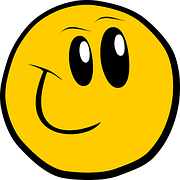 